*wpisać odpowiednio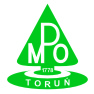 Zintegrowany System ZarządzaniaP/ZSZ-7.4-01FORMULARZ  OFERTOWYNaprawa dachów – likwidacja przecieków w budynku warsztatu głównego, warsztatu pomocniczego oraz budynku administracyjnego przy ul. Grudziądzkiej 159 w ToruniuP/ZSZ-7.4-01FORMULARZ  OFERTOWYNaprawa dachów – likwidacja przecieków w budynku warsztatu głównego, warsztatu pomocniczego oraz budynku administracyjnego przy ul. Grudziądzkiej 159 w ToruniuRD/P-39/2016zamawiającyMiejskie Przedsiębiorstwo Oczyszczania Spółka z o. o. z siedzibą w Toruniu przy 
ul. Grudziądzkiej  159,REGON:  870525973  NIP:   879-016-92-80Sąd Rejonowy w Toruniu, VII Wydział Gospodarczy Krajowego Rejestru Sądowego KRS 0000151221Kapitał zakładowy: 8. 469. 500 PLNzamawiającyMiejskie Przedsiębiorstwo Oczyszczania Spółka z o. o. z siedzibą w Toruniu przy 
ul. Grudziądzkiej  159,REGON:  870525973  NIP:   879-016-92-80Sąd Rejonowy w Toruniu, VII Wydział Gospodarczy Krajowego Rejestru Sądowego KRS 0000151221Kapitał zakładowy: 8. 469. 500 PLNDANE DOTYCZĄCE WYKONawCYNAZWA:  ......................................................................................................................................................................................SIEDZIBA...........................................................................  ul. .....................................................................................................NR TELEFONU ................................................................  NR FAKS ........................................................................................NIP .....................................................................................  REGON ..........................................................................................KRS …………………………………………………….………  Kapitał zakładowy : ……………………………………………………DANE DOTYCZĄCE WYKONawCYNAZWA:  ......................................................................................................................................................................................SIEDZIBA...........................................................................  ul. .....................................................................................................NR TELEFONU ................................................................  NR FAKS ........................................................................................NIP .....................................................................................  REGON ..........................................................................................KRS …………………………………………………….………  Kapitał zakładowy : ……………………………………………………CENA oferty NETTO cyfrowo:słownie:% PODATKU VAT     wartość podatku VATcyfrowo:słownie:.........................................................................................CENA oferty BRUTTO (z podatkiem VAT - ryczałt).cyfrowo:słownie:TERMIN wykonania zamówieniaOświadczam, że: okres związania  niniejszą ofertą wynosi 30 dni,spełniam warunki udziału w postępowaniu,zapoznałem się z opisem przedmiotu zamówienia i nie wnoszę do niego zastrzeżeń,zapoznałem się z treścią wzoru umowy, nie wnoszę do niego zastrzeżeń i zobowiązuje się do zawarcia umowy na warunkach w nim określonych w przypadku, gdyby uznano moją ofertę za najkorzystniejszą......................................, dnia .................................                                           podpis wykonawcy Oświadczam, że: okres związania  niniejszą ofertą wynosi 30 dni,spełniam warunki udziału w postępowaniu,zapoznałem się z opisem przedmiotu zamówienia i nie wnoszę do niego zastrzeżeń,zapoznałem się z treścią wzoru umowy, nie wnoszę do niego zastrzeżeń i zobowiązuje się do zawarcia umowy na warunkach w nim określonych w przypadku, gdyby uznano moją ofertę za najkorzystniejszą......................................, dnia .................................                                           podpis wykonawcy 